Department of Environmental Quality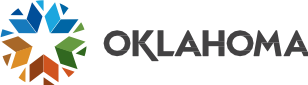 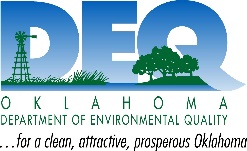 Environmental Complaints and Local ServicesTOTAL RETENTION LAGOON MONTHLY OPERATION REPORTFacility Name:							County:				Facility ID:		Mailing Address:											Mailing Address				City			State	ZipPhysical Location:										Physical Location				CityMonth:	Year:				Population served this month:			Instructions for filling out this report and the monthly bypass summary are on page 2Operator (printed):  _____________________________________		Certification Number:  _______________________Operator Signature: _____________________________________		Date:  ____________________________________All bypasses must be reported to 1-800-522-0206Retain MOR on site for 3 years – subject to DEQ inspection (OAC 252:619-1-4(f))Category 4 and 5 Reuse Systems must also complete Form #627-001Influent: influent is the daily volume of water (in gallons) entering the primary cell; influent volume should be monitored daily and measured directly with a flow measurement device like a Parshall flume, a calibrated magnetometer, or calibrated pumps and run-time meters (OAC 252:656-9-2(d)(1) & OAC 252:619-3-2(g)); if a flow measurement device is not available, contact ECLS TRL Section at 405-702-6100.Rainfall: rainfall should be reported in inches of rainfall each day. Daily rainfall can be measured by a rain gauge which is located somewhere within the collection system or treatment cells or from the nearest Mesonet station.Freeboard: the freeboard in the cell with the least amount of freeboard should be reported on the MOR. Freeboard is the vertical distance from the water surface to the level at which water begins to overflow a dike (OAC 252:619-1-2); every cell in a TRL is designed to maintain at least three feet (3’) of freeboard all year round (OAC 252:656-11-3(b)(4) & OAC 252:619-3-2(b)). Each cell should have a pond level gauge with the overflow level visibly marked (OAC 252:656-11-4(e)). When there is less than three feet (3’) of freeboard in any cell, contact your local DEQ representative for technical assistance or the ECLS TRL Section at 405-702-6100.Color: examples – green, gray, brown, black, red, purple, or yellowOdor: examples – earthy, none, sewer, sulfurous, rotten eggO&M Activities (OAC 252:619-3 and the O&M Manual for OAC 252:656-3-10): mowing, slope maintenance, erosion repair, tree and varmint removal, fence or gate repair, sign repair, access road maintenance, pump station repair, alarm test/repair, backup power repair/test, manhole maintenance, smoke testing, collection line tv inspection, cleanout cap repair, other collection line maintenance, and bypass reporting (1-800-522-0206) and elimination (location, volume, duration, cleanup, lime application, et al.).Contact your local DEQ representative or the ECLS TRL Section for technical assistance at 405-702-6100 DayInfluent(gallons)Rainfall(inches)Freeboard(feet)ColorOdorCollection System, Pump Station, and Lagoon CellOperation & Maintenance ActivitiesOAC 252:619-3-1 & OAC 252:619-3-212345678910111213141516171819202122232425262728293031TOTAL:Total number of bypasses:Total number of bypasses:Total number of bypasses:		    Total gallons bypassed:		Bypass DateLocationVolumeCalled-In1-800-522-0206Submitted Written ReportDEQ Form #619-011DateLocationCollection System or Pump Station Maintenance Performed